Year 1 Summer Pack week 4Hello Year 1,We cannot believe how time flies!Very soon we will have to call you Year 2!We are already missing you so much!Try to have lots and lots of fun before the school starts again Year 1 TeachersEnglishTask 1:                                      Capital Letters for Names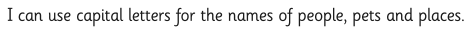 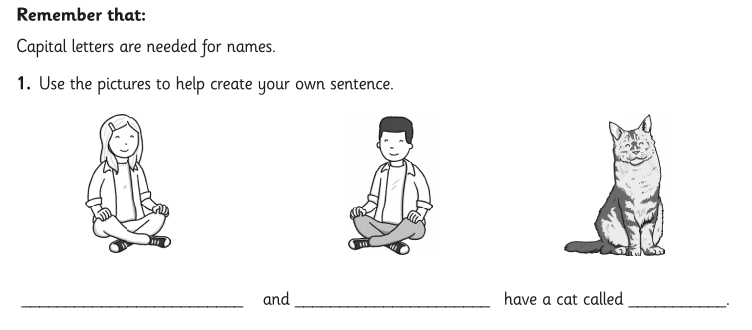 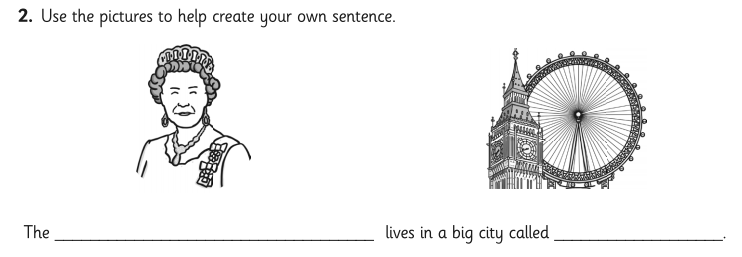 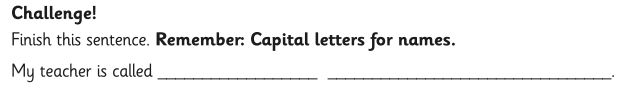 Task 2: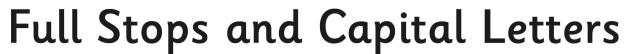 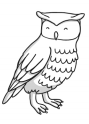 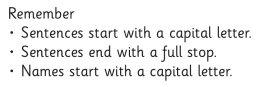 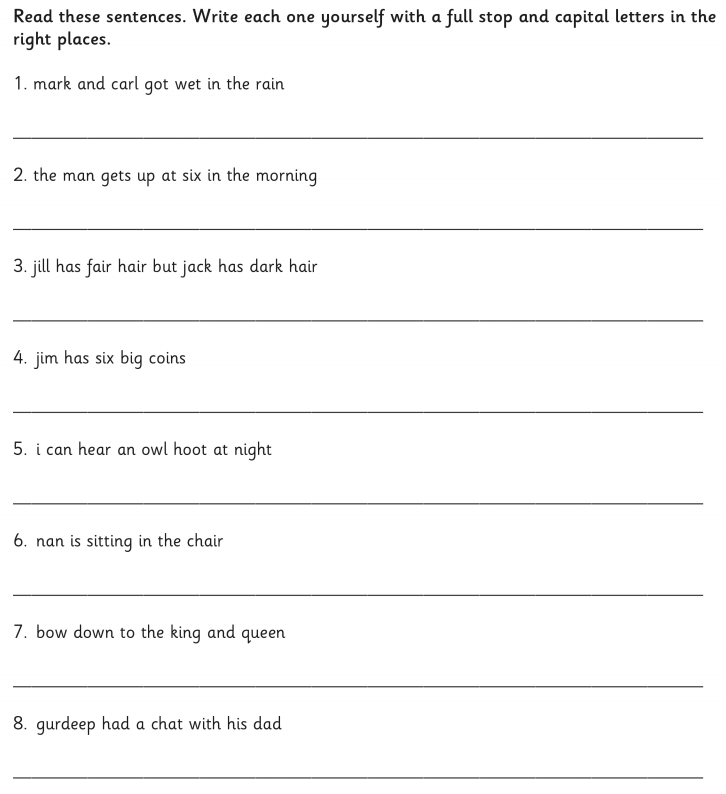 Task 3: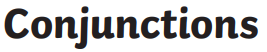 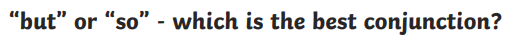 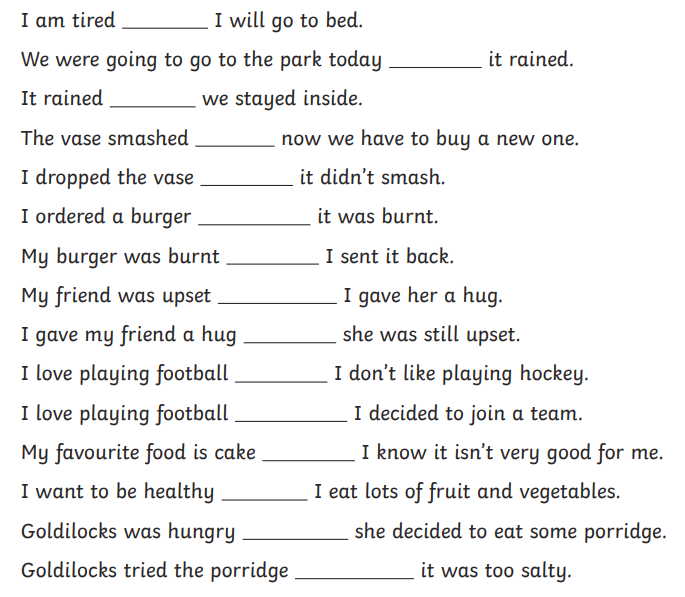 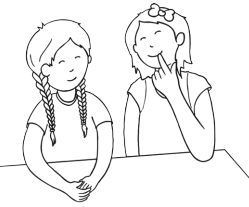 Task 4: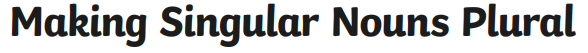 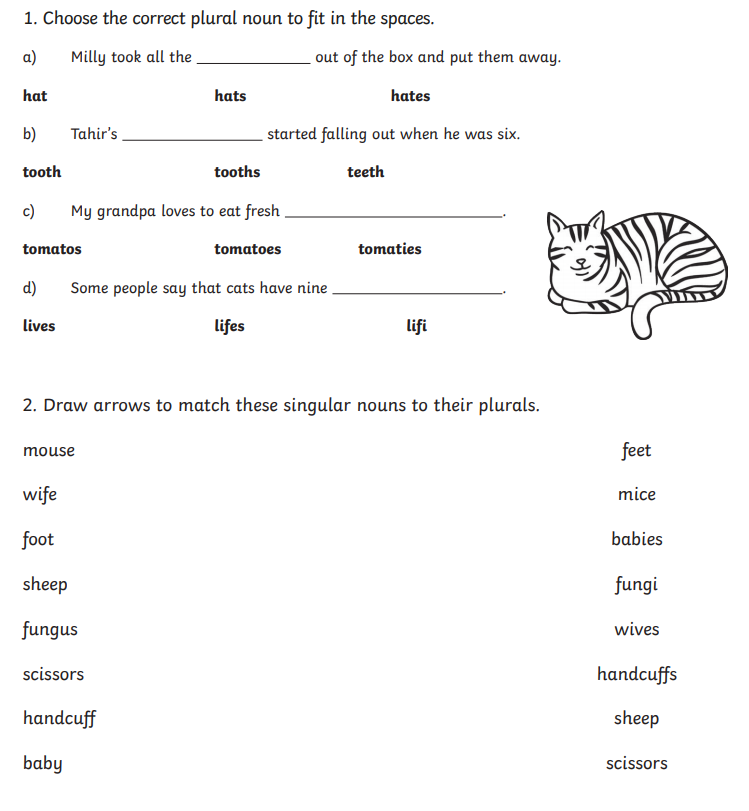 Task 5: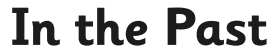 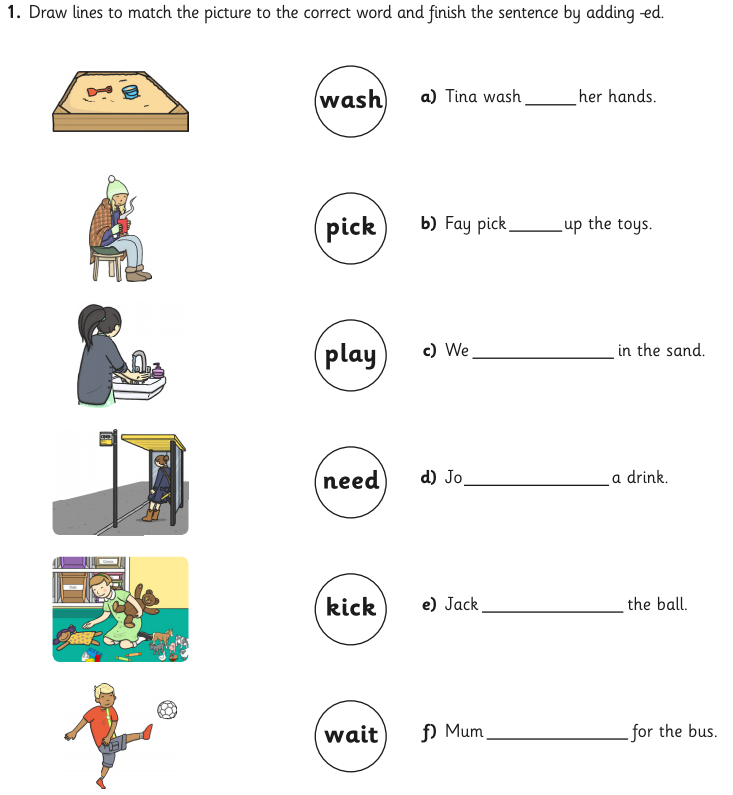 MathsTask 1: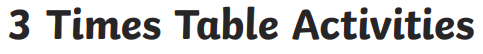 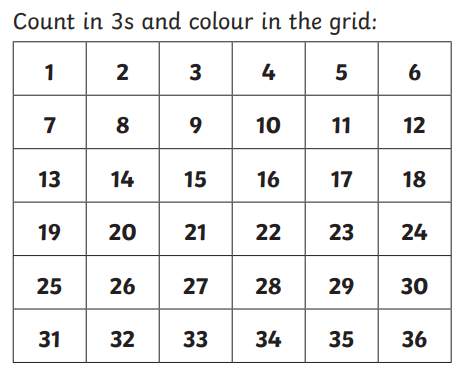 Task 2: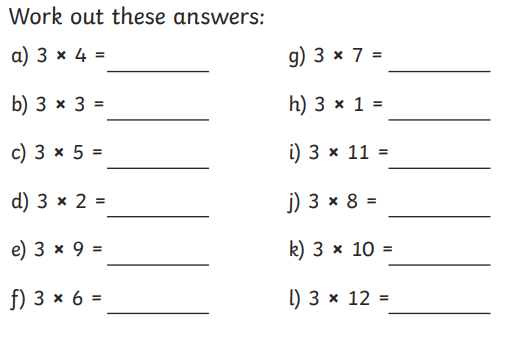 Task 3              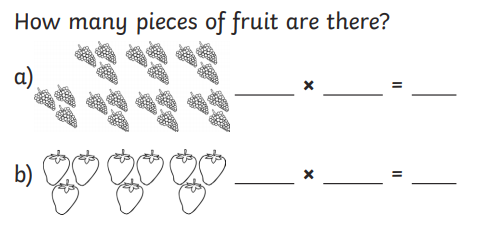 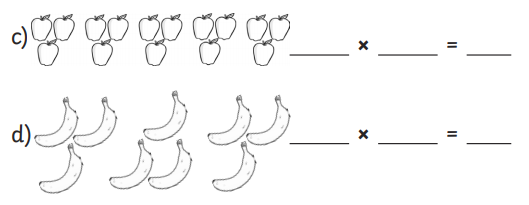 Task 4: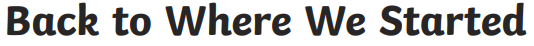 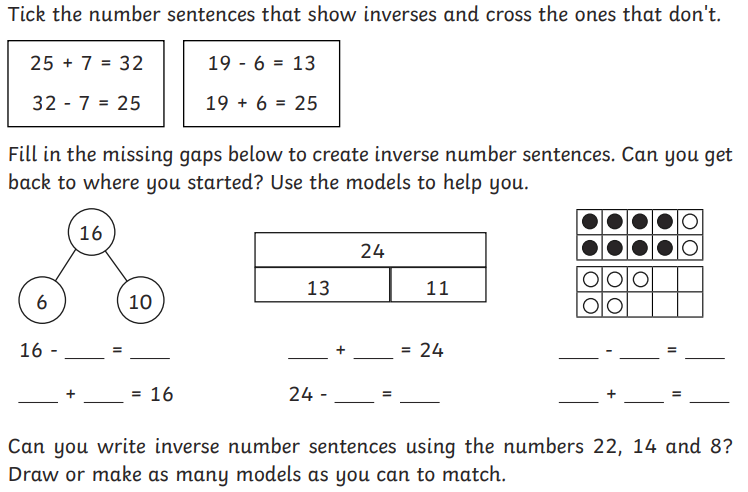 Task 5:   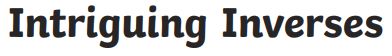 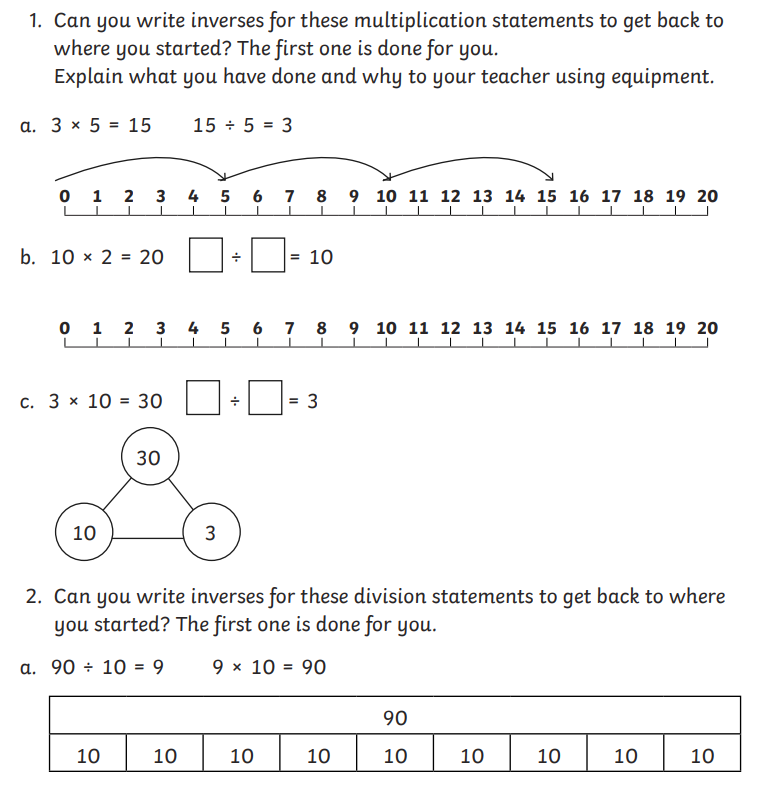 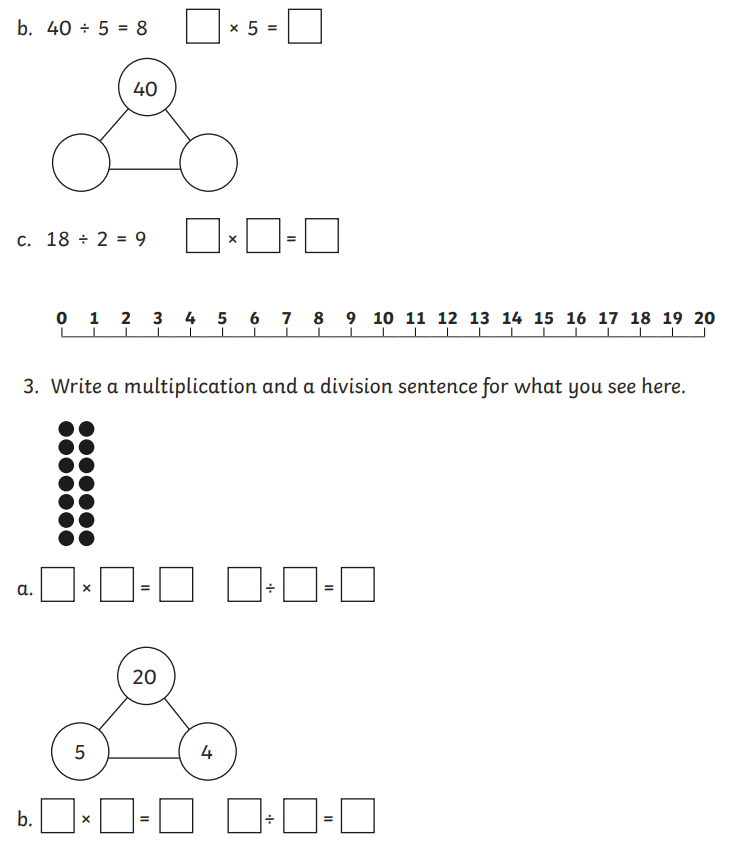 Science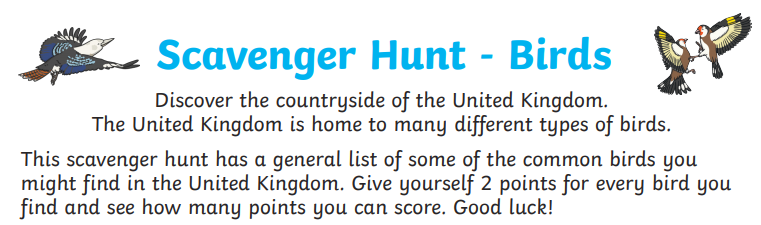 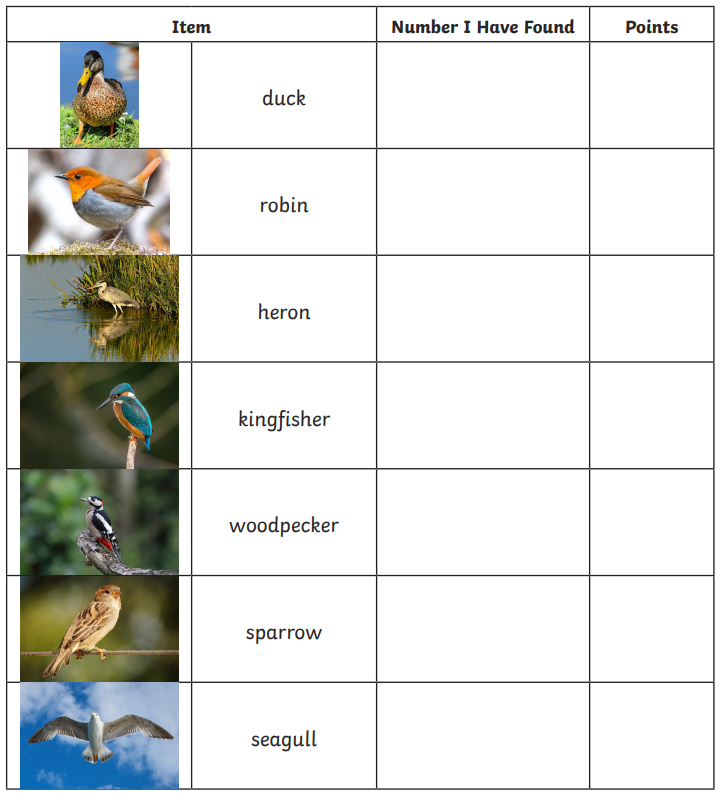 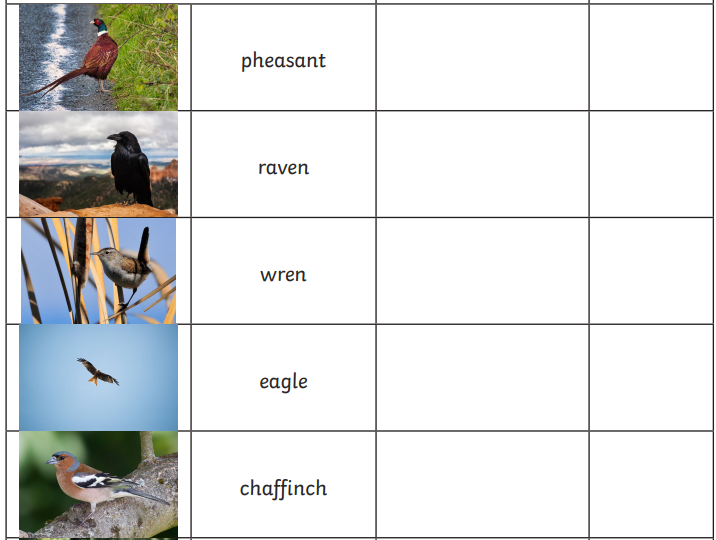 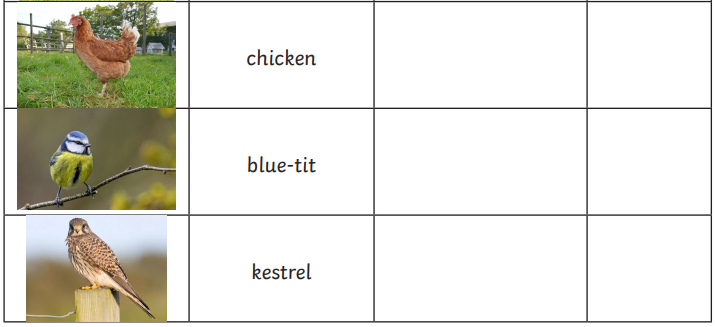 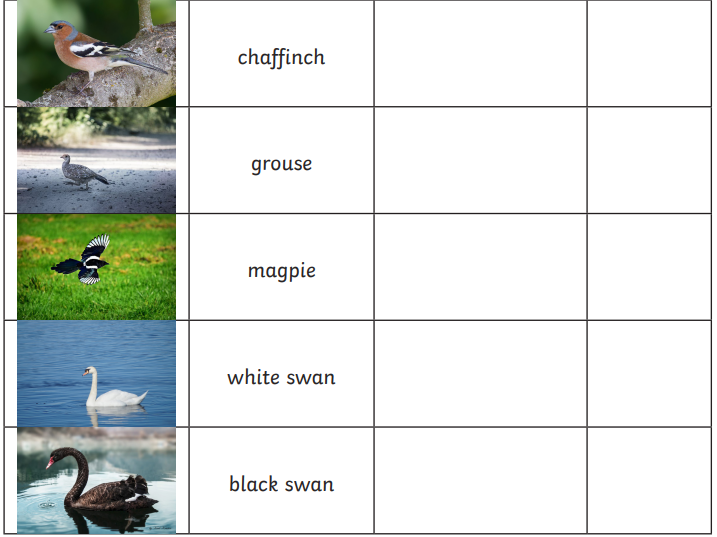 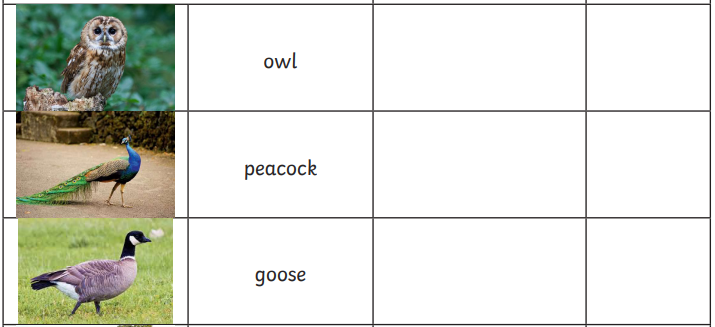 PEPractise yoga.https://www.youtube.com/watch?v=LIBz0IdOFiQ  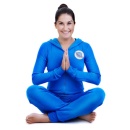 then clap your hands and stamp your feet  https://www.youtube.com/watch?v=gtlxZiRprtYHistoryCan you sort out these toys by placing them into the correct table?       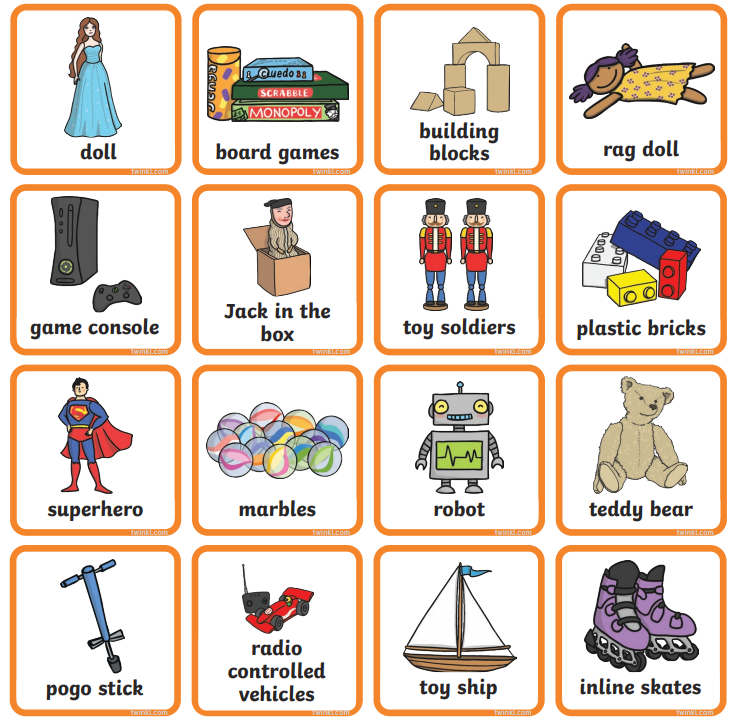 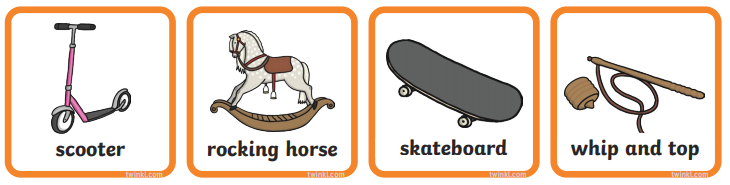 Art/DT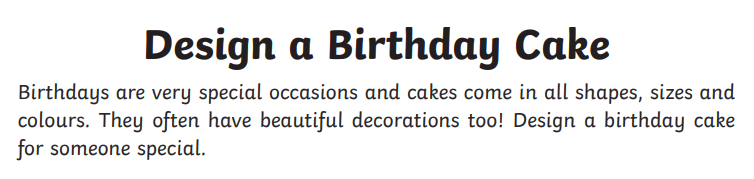 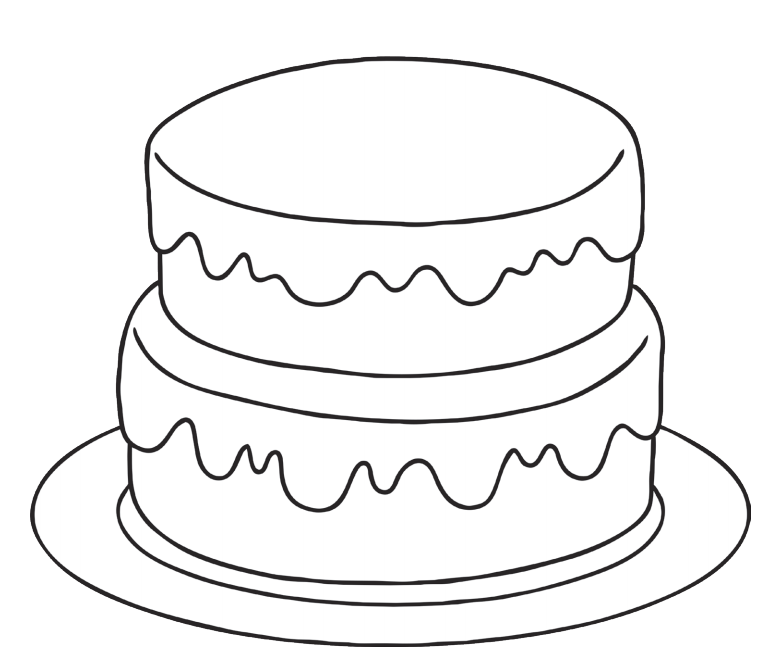 GeographyTask 1:Can you label all the continents correctly?Do you remember the song you have learnt previously?https://www.youtube.com/watch?v=K6DSMZ8b3LE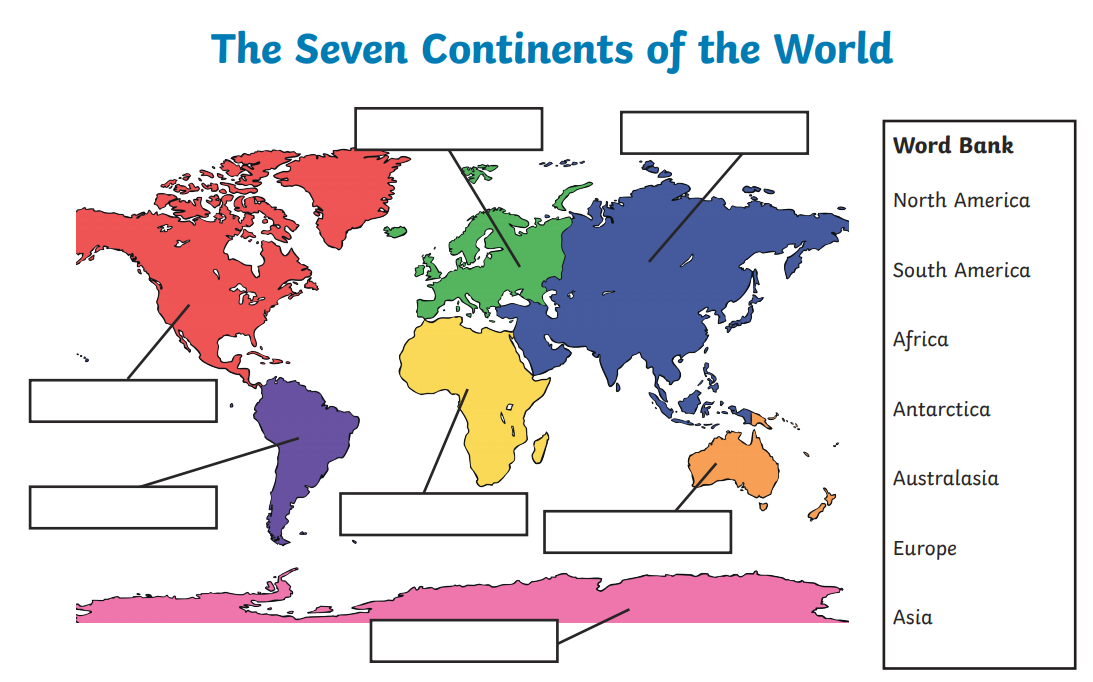 Task 2:Compass Directions Game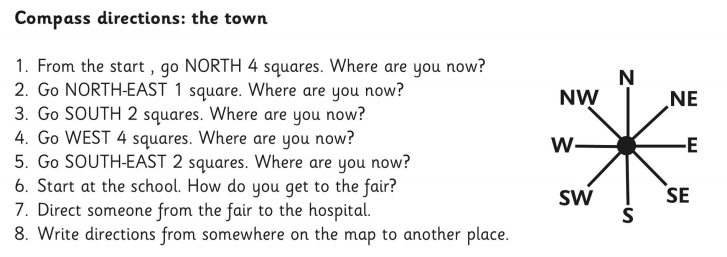 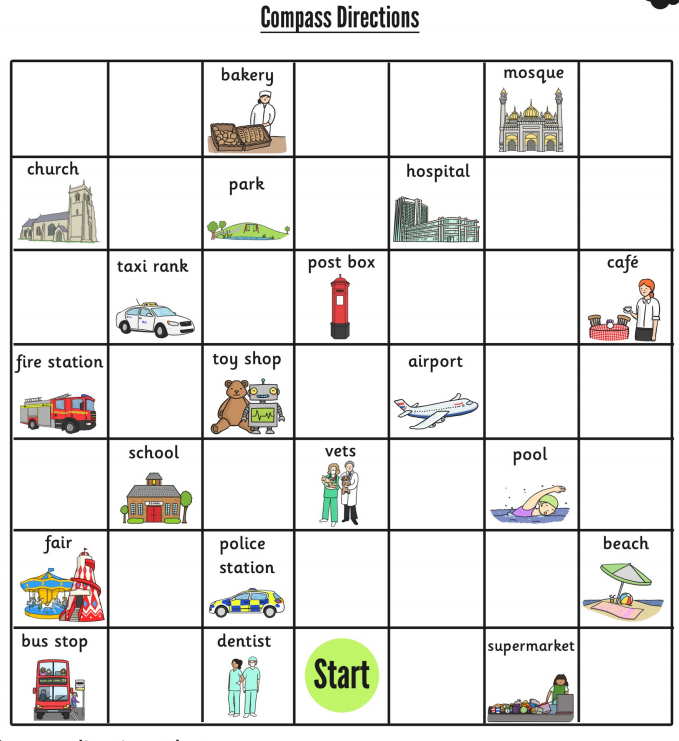 RE: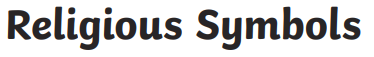 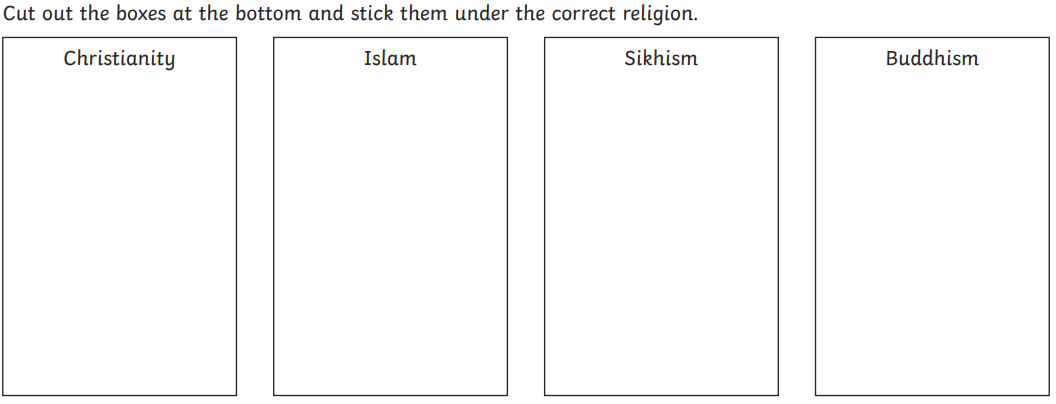 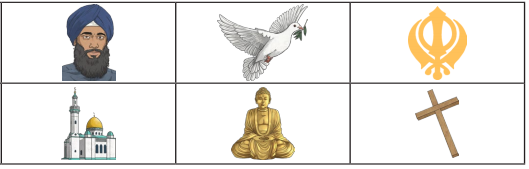 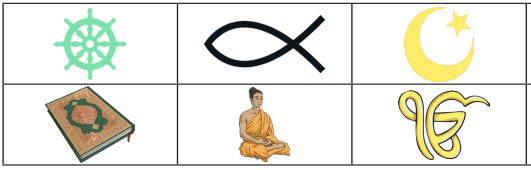 Old toysNew toys